ПЛАН-СХЕМА района расположения МОУ СОШ № 77, пути движения транспортных средств и обучающихся                                                                         ул. Ветерановул. 50 лет                                                                                                                                                    ул.50 лет                                                                                                                          ВЛКСМ                                                                                                                                                         ВЛКСМ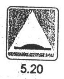 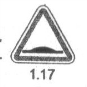 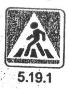                                                     ул. Комарова            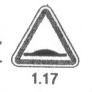 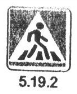                                     ПАРК  ДК «Гамма»				ПАРК ДК «Гамма»              -  проезжая часть                -  тротуар              -  частный сектор              -  движение пешеходов              -  движение транспортных средств